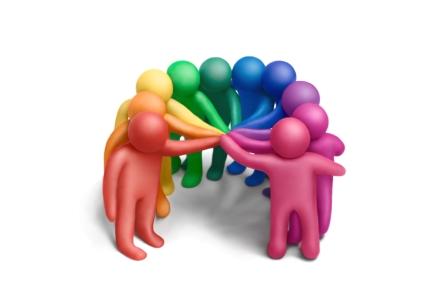 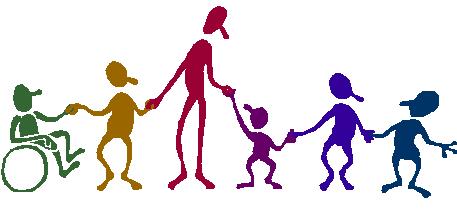 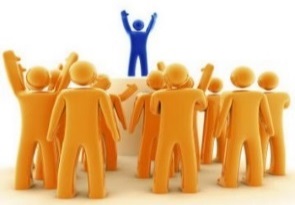 Are you interested in becoming a leader in a Health or Education career?Do you want to improve your knowledge and skills related to:Autism Spectrum Disorder(ASD) other Neuro- and Developmental Disabilities (NDD/DD) Social Determinants of HealthLife Course TheoryInterdisciplinary thinking and practice Family- centered care  Cultural/Linguistic Competence Leadership SkillsConsider LA LEND!  Apply if you are:Graduate student, self-advocate, family member, or practicing professional in a Health or Education fieldIn good standing with your department with a minimum of a 3.0 grade point averageAble to fully participate in LEND curriculum and activities  Interested in achieving a leadership role in a Health or Education field that impacts and/or supports individuals with ASD, NDD or DDFor more information email Brittney Wright Peters at bwrig1@lsuhsc.eduWhat is LEND?The LA Leadership Education in Neurodevelopmental and Related Disabilities (LEND) is a nine-month 300 + hours interdisciplinary training program that incorporates both didactic and experiential learning in clinical and community-based settings. LA LEND prepares graduate students, self-advocates, family members, and practicing professionals to become future leaders in designing and implementing services, policies, advocacy, and consuming/conducting research and evaluation addressing the needs and priorities of children with autism spectrum disorders (ASD), other neurodevelopmental disabilities (NDD) and/or developmental disabilities (DD) and their families. A faculty mentor is assigned to support trainees to complete and master components of the LA LEND program. Training ComponentsAn Orientation to LEND to be held at HDC in July (TBD) The curriculum includes:Three Core Courses with embedded clinical/community experiences and on-line and “live” assignments designed to provide opportunities for application and reflectionMCH Foundations Five and a half-days session (the week before the fall semester starts; August 6th - 11th )Topics in ASD/NDD Trainees learn best practices related to ASD/NDD and experience a variety of clinic- and community-based activities Class meets weekly during fall and spring semesters (Monday 5:00-7:00PM)Interdisciplinary Leadership Seminar Meets one Friday afternoon per month fall and spring semesters (12:30-4:30PM)Family Mentoring Experience (FME) Trainees are paired with a family for a year-long experience Trainees meet their families in a variety of settings at least 6 times per year MCH-related Work Rotation Research activities A capstone project Trainees will attend the AUCD Conference November 11th-14th in Washington, D.C.Applications Due April 2, 2018.